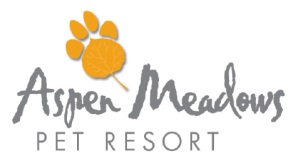 PET’S NAME:   _______________________OWNER’S NAME:____________________________Inventory:PLEASE BE AS DESCRIPTIVE AS POSSIBLE. Check the box next to item. If more than one, please specify. Please label your belongings, or allow us to label them. Leash (type, color): _______________________________________________________Collar (type, color):_______________________________________________________Blanket/towel:___________________________________________________________Bed:___________________________________________________________________Dry/Wet Food (type/number of containers):__________________________________________________________________________________________________________Treats (Brand): __________________________________________________________Toys (Type, Color):________________________________________________________Medication: _____________________________________________________________Misc. items (bags, or bowls):________________________________________________Aspen Meadows Pet Resort takes pride in the service and love we provide for your pets, and we do everything possible to ensure all items return home. Please understand that there may be a risk of an item being damaged or destroyed. THANK YOU! Can we administer first aid to your pet?______________________________________________________Can give benedryl or anti-diarrheals?________________________________________________________ Does your pet have any allergies?___________________________________________________________Does your pet have any health issues, or injuries at this time?____________________________________	If yes, please explain:_______________________________________________________________________________________________________________________________________________________________________________________________				______________			Owner Signature									DateEvery pet that comes to us is special and should be treated that way! You can select any additional services to customize your pet’s stay and make sure they are spoiled here just as they would be at home. Just fill in the blanks to let us know how many of each service you want for your pups.Bully stick treat   $3 each- I would like my dog to have ______ 6” bully stick(s) during their stay.Cow trachea treat    $3 each – I would like my dog to have ______ trachea treat(s) during their stay.Ice cream treat   (Yogurt, peanut butter, and carrot)    $1.50 each  – I would like my dog to have ______ ice cream treat(s) during their stay.Report Card (email update of your pet’s behavior)    $2 each report – I would like a report card emailed to me _____ time(s) during their stay. Make sure your email address is updated with us, write it below! ______________________________________________________________________________One-on-One time with a Handler   $10 for 15 minutes – I would like _____ 15 minute session(s) during their stay.  You can choose whatever activity you would like during this session: ____Play ball          ____Cuddle time        ____Petting and brushing      ____ Command Reinforcement session (with list of commands to practice from parents)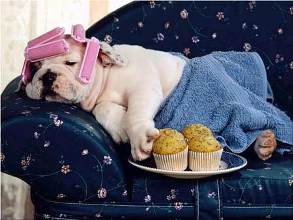 